Hej alla nya förskoleklassare! 

Nu är det alldeles snart dags att börja skolan. 
Vi är så spända och längtar efter er. 

Vi börjar måndagen den 23 augusti klockan 8:30 och vi kommer att gå i skolan till klockan 12:30. Detta gör vi varje dag under hela terminen. 

Vi kommer att möta upp er utanför vår entré som är vid paviljongen. Efter vi mött upp er klockan 8:30 går vi lärare och elever in i klassrummet och börjar vår dag. Ni ska få börja med att leta upp era namn vid våra bord och där väntar även en liten present till er. 

Klockan 9:00 ska vi ha vårt stora glassrus för att fira skolstarten. 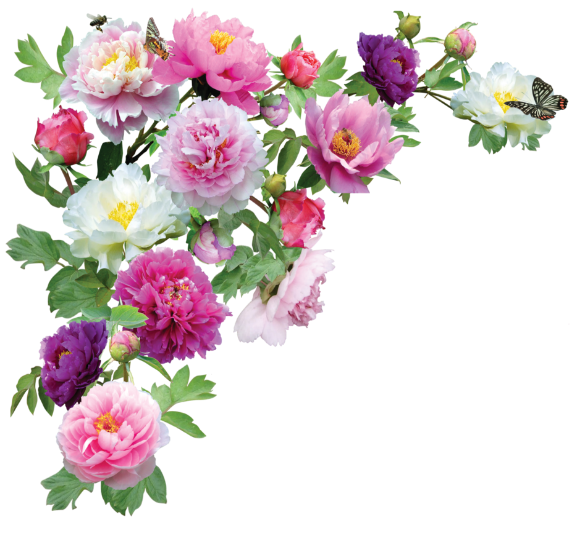 
Varmt välkomna till oss. 

Kramar från Beta och Jennie 

